ANNEX 1:Session 1B – Step 1: Pictures to compare between Well-nourished and Undernourished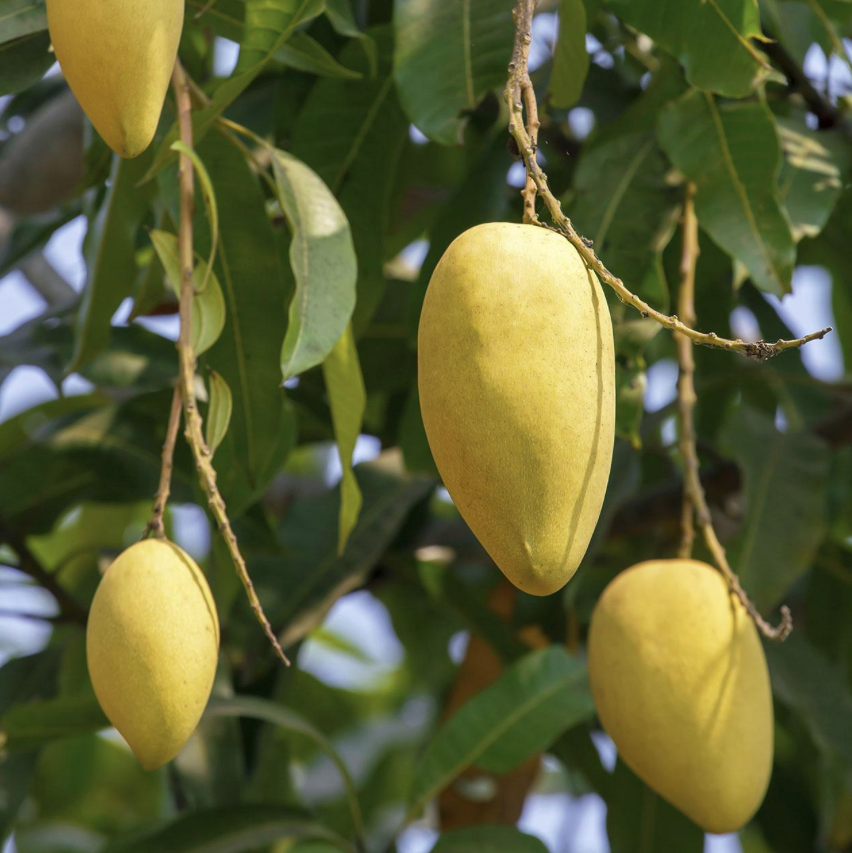 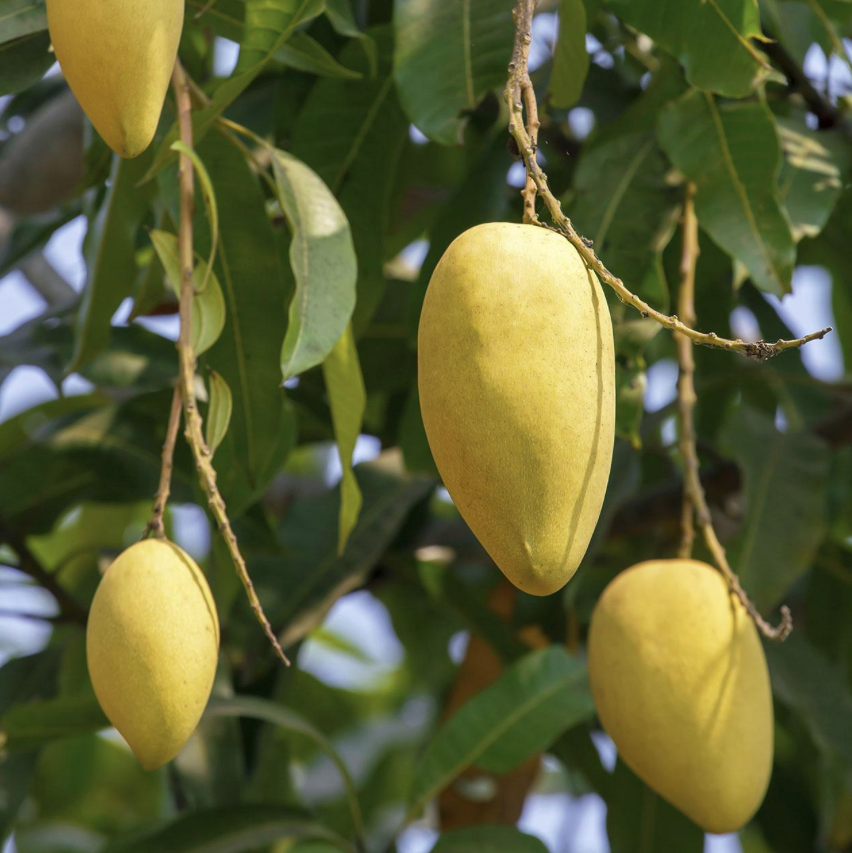 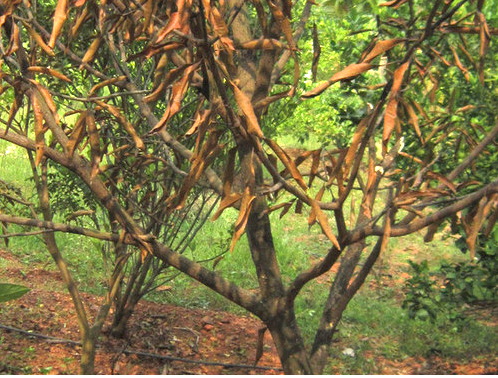 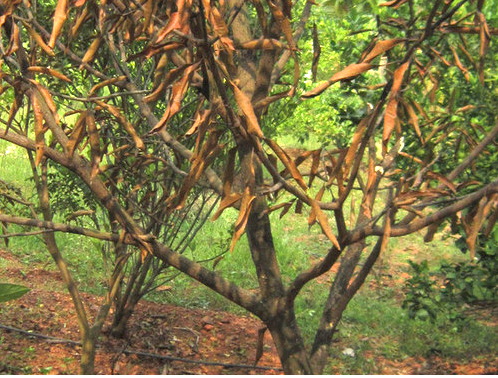 